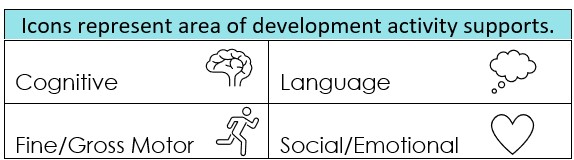 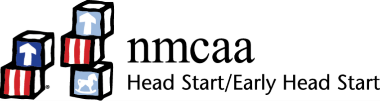 SundayMondayTuesdayWednesdayThursdayFridaySaturdayTalk about big and small objects you see throughout the day. Take turns sharing toys throughout the day. Verbalize to your child turn taking. - “It’s my turn”. –“It’s Tommy’s turn, now.”Describe what your baby is doing as they play. “You are banging your block on the ground”.As you read to your child, pause and describe the pictures on the pages. Look in the mirror with your child and point out different parts of their body. Talk about facial expressions. Talk about position words (over, under, around) as you play with your child. Schedule times throughout your day to read to your child. Reading helps build your child’s receptive language. 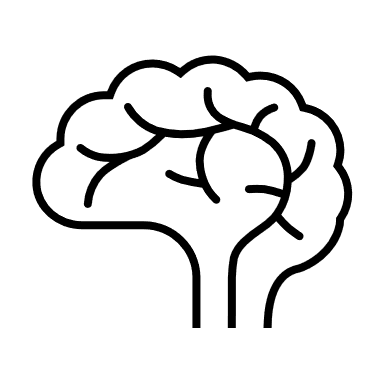 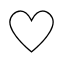 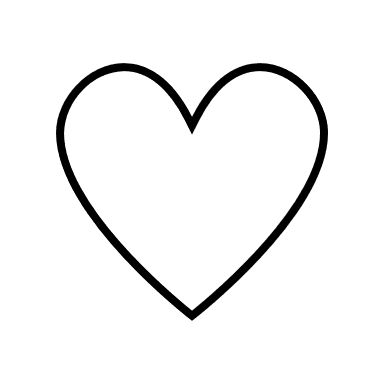 Pat Activity: Baby Discover JugPat Activity:  Ball PlayPat Activity:   Boxed Play SpacePat Activity:  Cereal Box RoadPat Activity: Mirror PlayPat Activity:  Obstacle CoursePat Activity:  Roller Book ___________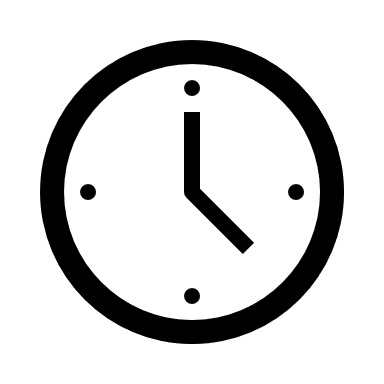 Estimated: 5 minutes___________Estimated: 5 minutes___________Estimated: 5 minutes___________Estimated: 5 minutes___________Estimated: 5 minutes___________Estimated: 5 minutes___________Estimated: 5 minutes